مقدمةتقرر في الجمعية العالمية لتقييس الاتصالات لعام 2008 تخفيض عدد لجان الدراسات من 13 إلى 10. وفي الجمعية العالمية لتقييس الاتصالات لعام 2012، ظل عدد لجان الدراسات بدون تغيير. وفي الفترة 2015-2012، عملت لجان الدراسات التالية بنشاط في قطاع تقييس الاتصالات:-	لجنة الدراسات 2 - الجوانب التشغيلية لتوفير الخدمات وإدارة الاتصالات-	لجنة الدراسات 3 - مبادئ التعريفة والمحاسبة بما في ذلك القضايا الاقتصادية وقضايا السياسات المتصلة بالاتصالات-	لجنة الدراسات 5 – البيئة وتغير المناخ-	لجنة الدراسات 9 - الإرسال التلفزيوني والصوتي والشبكات الكبلية المتكاملة عريضة النطاق-	لجنة الدراسات 11 - متطلبات وبروتوكولات التشوير ومواصفات الاختبار-	لجنة الدراسات 12 - الأداء وجودة الخدمة (QoS) وجودة التجربة (QoE)-	لجنة الدراسات 13 - شبكات المستقبل بما فيها الحوسبة السحابية والشبكات المتنقلة وشبكات الجيل التالي-	لجنة الدراسات 15 – الشبكات والتكنولوجيات والبنى التحتية لشبكات النقل والنفاذ والمنزل-	لجنة الدراسات 16 - تشفير الوسائط المتعددة وأنظمتها وتطبيقاتها-	لجنة الدراسات 17 - الأمنوإضافةً إلى ذلك، ووفقاً لقرار الفريق الاستشاري لتقييس الاتصالات لعام 2015، تم تشكيل لجنة دراسات جديدة:-	لجنة الدراسات 20: إنترنت الأشياء وتطبيقاتها بما في ذلك المدن والمجتمعات الذكية.وأظهر استعراض تمهيدي لأنشطة لجان الدراسات هذه إلى أن لجان دراسات قطاع تقييس الاتصالات تحقق ولاياتها إجمالاً. كما أعدت كل لجنة من لجان الدراسات مقترحات بشأن برنامج العمل خلال الفترة المقبلة.ومع الإحاطة بالمقترحات المقدمة من عدد من البلدان والوثائق المقدمة من رؤساء لجان الدراسات، تقترح بلدان الكومنولث الإقليمي في مجال الاتصالات الإبقاء على الهيكل الحالي للجان الدراسات. وفي الوقت ذاته، أخذاً بعين الاعتبار الشواغل المتعلقة بزيادة النفقات من حيث الموارد المالية والبشرية الناجمة عن إنشاء لجنة دراسات جديدة والحجم المنخفض للمساهمات والوثائق الصادرة من لجنة الدراسات 9 (SG9)، يمكن النظر في المقترحات المتعلقة بتحويل لجنة الدراسات المذكورة إلى فريق عمل ونقله إلى لجان دراسات أخرى لا سيما لجنة الدراسات 15 أو لجنة الدراسات 16.المقترح	RCC/47A6/1الإبقاء على الهيكل العام للجان دراسات قطاع تقييس الاتصالات الذي تمت الموافقة عليه في الجمعية العالمية لتقييس الاتصالات لعام 2012، باستثناء إنشاء لجنة الدراسات 20.	RCC/47A6/2النظر في إمكانية تحويل لجنة الدراسات 9 إلى فريق عمل تحت مسؤولية لجنة الدراسات 15 أو لجنة الدراسات 16، مع مراعاة المقترحات المتعلقة بمراجعة المسائل التي تقدمها لجان الدراسات.___________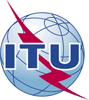 الجمعية العالمية لتقييس الاتصالات (WTSA-16)الحمامات، 25 أكتوبر - 3 نوفمبر 2016الجمعية العالمية لتقييس الاتصالات (WTSA-16)الحمامات، 25 أكتوبر - 3 نوفمبر 2016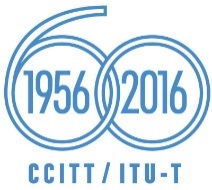 الجلسة العامةالجلسة العامةالإضافة 6
للوثيقة 47-Aالإضافة 6
للوثيقة 47-A27 سبتمبر 201627 سبتمبر 2016الأصل: بالروسيةالأصل: بالروسيةالدول الأعضاء في الات‍حاد الدولي للاتصالات، الأعضاء في الكومنولث الإقليمي في م‍جال الاتصالات (RCC)الدول الأعضاء في الات‍حاد الدولي للاتصالات، الأعضاء في الكومنولث الإقليمي في م‍جال الاتصالات (RCC)الدول الأعضاء في الات‍حاد الدولي للاتصالات، الأعضاء في الكومنولث الإقليمي في م‍جال الاتصالات (RCC)الدول الأعضاء في الات‍حاد الدولي للاتصالات، الأعضاء في الكومنولث الإقليمي في م‍جال الاتصالات (RCC)هيكل ل‍جان دراسات قطاع تقييس الاتصالاتهيكل ل‍جان دراسات قطاع تقييس الاتصالاتهيكل ل‍جان دراسات قطاع تقييس الاتصالاتهيكل ل‍جان دراسات قطاع تقييس الاتصالاتتقدم هذه المساهمة مقترحات الكومنولث الإقليمي في مجال الاتصالات فيما يتعلق بهيكل لجان دراسات قطاع تقييس الاتصالات مع إعطاء الأفضلية لهيكلها الحالي.ملخص: